Форма заказаКоляска инвалидная активного типа.Ф.И.О._____________________________________________Адрес доставки___________________________________________________________Тел., e-mail:_______________________________________________________________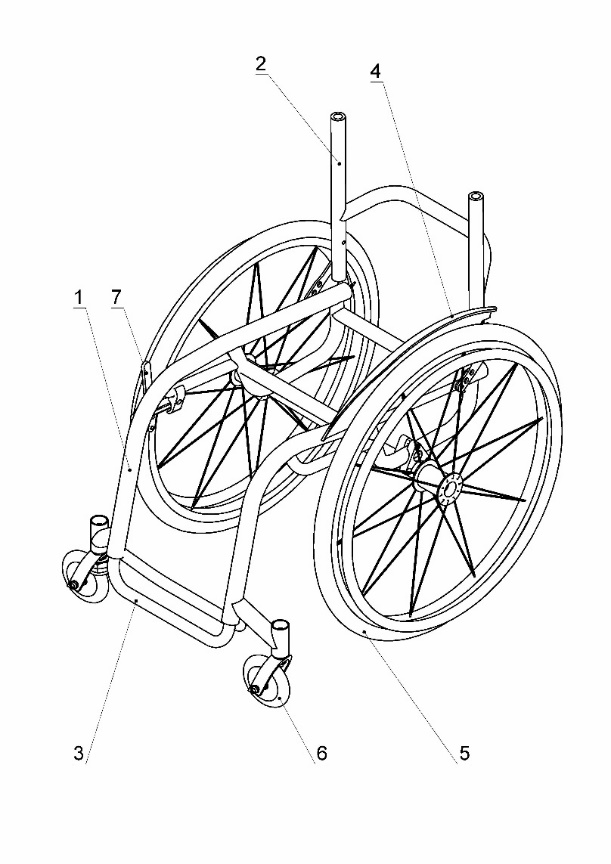 1 – Рама коляски инвалидной, определение основных размеров.2 – Спинка.3 – Подножка.4 – Щитки грязезащитные.5 – Колеса.6 – Передние колеса с вилкой.7 – Тормоз стояночный.8 – Внешний вид.Рама коляски инвалидной, определение основных размеров.Тип рамы.Тип сидения.Конфигурация передней части рамы.Размеры рамы.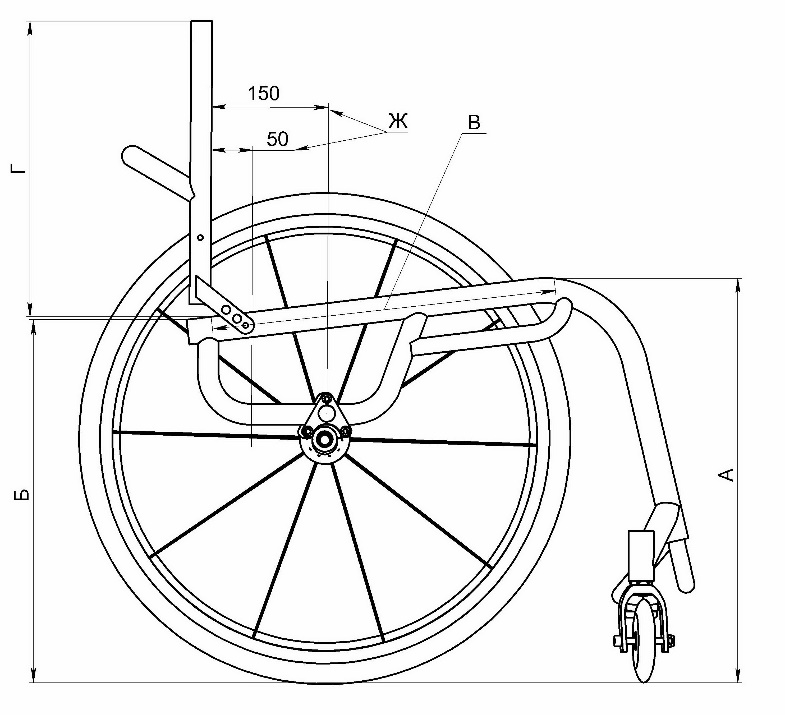 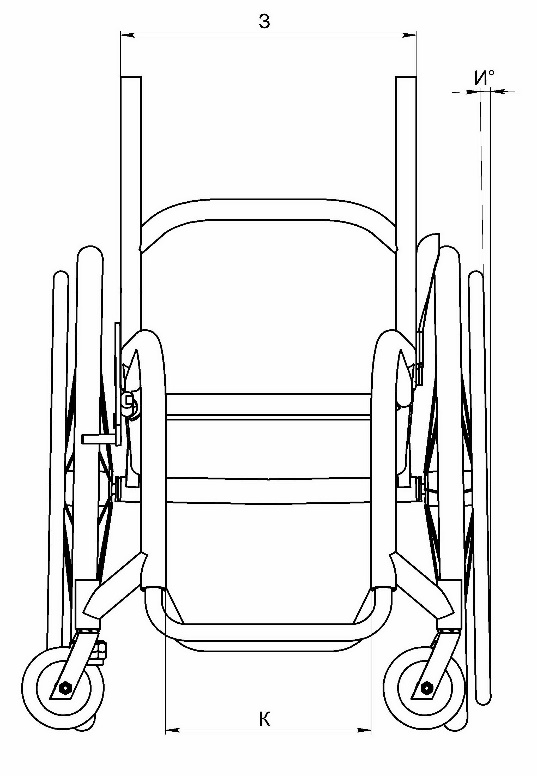 А – высота рамы спереди от пола до верхнего края трубы. Стандарт 470 мм. Заказ А,                               Б – высота рамы сзади от пола до верхнего края трубы. Стандарт 420 мм. Заказ Б, мм                              В – длинна сидения. Стандарт 480 мм. Заказ В, мм               Г – высота спинки. Стандарт 300 мм. Заказ Г, мм =                             Ж – расстояние от оси задних колёс до спинки (баланс). Диапазон регулирования 100 мм. Вариант без регулировки: Ж, мм =                           З – ширина сиденья (спинки). Стандартный ряд, мм: 360, 370, 380, 390, 400, 420. Заказ З, мм =                      И – угол развала задних колёс. Стандарт 2 град. Заказ Л, град. =                          К – внутренняя ширина подножки. Стандарт 280 мм. Заказ И, мм =                          Спинка.2.1. Основные параметры.2.2.    Тип ручек для помощника.ПодножкаЩитки грязезащитныеКолеса.Стандартная комплектация колес: диаметр 24” (25х540), стальные оцинкованные спицы, быстросъёмная ось 12 мм, покрышка 25х540 Rubena серая.Комплектация оговариваемая с заказчиком:желаемый диаметр колеса _______________________________________спицы: (нерж. сталь, пластик) _____________________________________быстросъёмная ось 12,7 мм ______________________________________покрышка: ____________________________________________________Передние колеса с вилкой.Диаметр колеса 100 мм, ширина 32 мм. Тормоз стояночный.Рычажный.Внешний вид.Цвет _____________________ОписаниеСхемаЦена, $□Одиночная подседельная труба с регулировкой «баланса»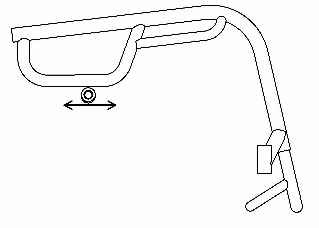 60□Одиночная подседельная труба без регулировки «баланса»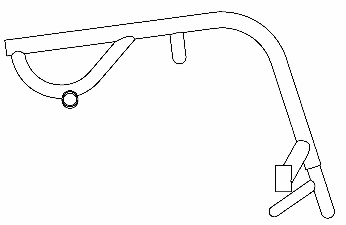 0.0□Пространственная рама без регулировки «баланса»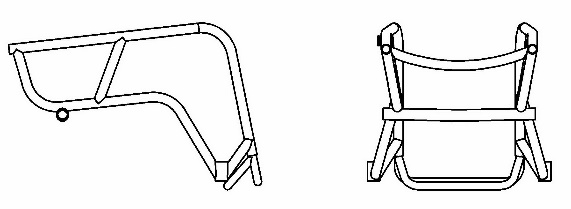 0.0□Пространственная рама с регулировкой «баланса»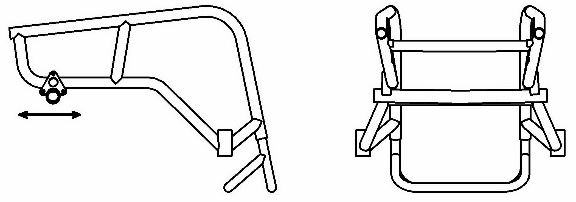 60ОписаниеСхемаЦена, $□Прямая подседельная труба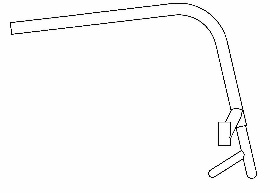 0,0□Анатомическая подседельная труба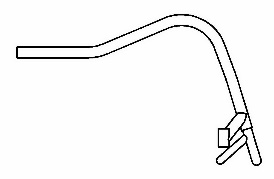 5ОписаниеСхемаЦена, $□Трубы под углом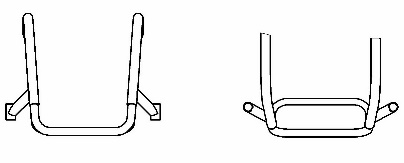 0.0□Трубы с прямым изгибом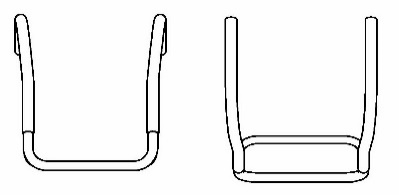 0.0□Трубы прямые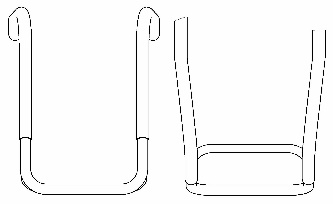 0.0ПараметрСтандартОпцияФорма спинки с учетом ширины коляски З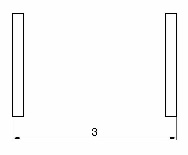 □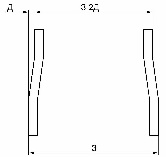 Д ______ мм          10$  □Перемычка спинки, горизонтально или под углом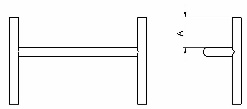 А_____   □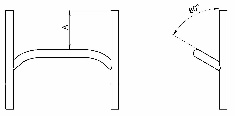 А_____ мм 5$ □Перемычка спинки с 2-я изгибами или дугой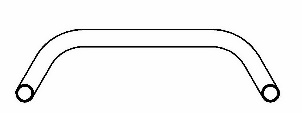 □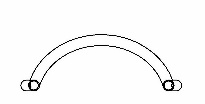 10$  □Спинка с фиксацией или без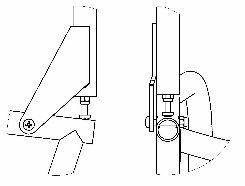 □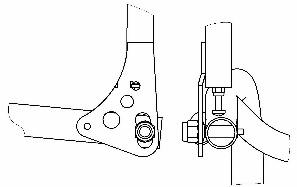 20$    □Загнутые концы труб спинкиВставная ручкаПрикрученная ручкаРегулируемая по высоте ручка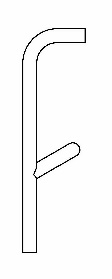 □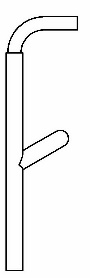 □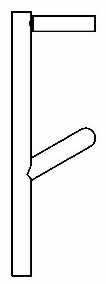 □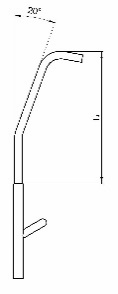 □ОписаниеСхемаЦена, $□Подножка жесткая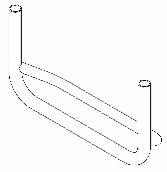 0,0□Площадка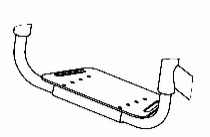 10□Откидные лапки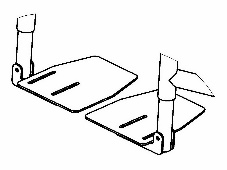 20□Откидная площадка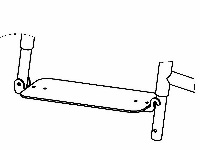 20Описание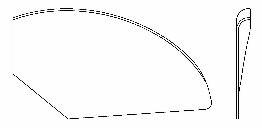 □Стеклопластиковый композитЧерный металлик или цвет_______________□Углепластиковый стеклокомпозит